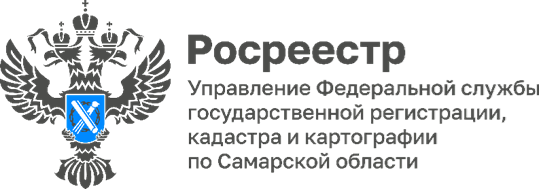 03.08.2023Цифра дня88% договоров долевого участия в строительстве представлено в Самарской области в электронном виде.В июле в самарский Росреестр поступило 1104 заявления на регистрацию ДДУ. Из них 971 обращение представлено в электронном виде, что составило 88% от всего количества принятых заявлений. Надо отметить, что общероссийский показатель - 87,4%. С таким результатом Самарский регион вошел в тройку лидеров в Приволжском Федеральном округе. 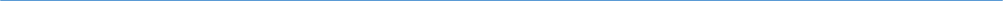 Материал подготовлен пресс-службойУправления Росреестра по Самарской области